nr 43/2019 (814)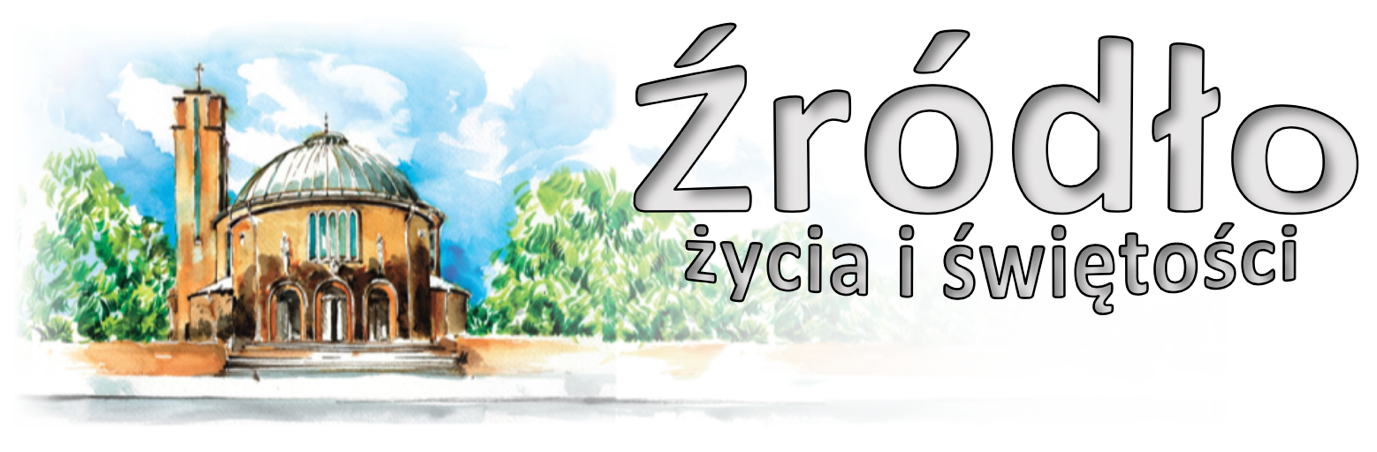 27 października 2019 r.gazetka rzymskokatolickiej parafii pw. Najświętszego Serca Pana Jezusa w RaciborzuXXX Niedziela ZwykłaEwangelia według św. Łukasza (18,9-14)„Jezus powiedział do niektórych, co ufali sobie, że są sprawiedliwi, a innymi gardzili, tę przypowieść: Dwóch ludzi przyszło do świątyni, żeby się modlić, jeden faryzeusz a drugi celnik. Faryzeusz stanął i tak w duszy się modlił: Boże, dziękuję Ci, że nie jestem jak inni ludzie, zdziercy, oszuści, cudzołożnicy, albo jak i ten celnik. Zachowuję post dwa razy w tygodniu, daję dziesięcinę ze wszystkiego, co nabywam. Natomiast celnik stał z daleka i nie śmiał nawet oczu wznieść ku niebu, lecz bił się w piersi i mówił: Boże, miej litość dla mnie, grzesznika. Powiadam wam: Ten odszedł do domu usprawiedliwiony, nie tamten. Każdy bowiem, kto się wywyższa, będzie poniżony, a kto się uniża, będzie wywyższony.”Dwóch ludzi przyszło do świątyni, aby się modlić… Chrystus to powiedział o faryzeuszu i celniku. Gdyby o nas mówił, powiedziałby: Dwojakiego rodzaju ludzie przychodzą modlić się do kościoła. Jedni podobni są do pysznego faryzeusza, drudzy do pokornego celnika. Ci pierwsi zadowalają się przeświadczeniem, że są lepsi od innych. Ci drudzy – wiarą i nadzieją, że miłosierdzie Boże jest większe od ich grzechu. Faryzeusz mówi: chodzę częściej do kościoła i dłużej tam przebywam niż mój krewny. Biorę udział w większej ilości dobroczynnych akcji i mam mniej ludzi gniewających się na mnie niż mój sąsiad. Dziękuję Ci, Boże, że nie jestem jak oni. Nie ma zupełnie znaczenia, czy jesteśmy lepsi od tego czy tej, ale czy stopień naszej dobroci odpowiada tej szczodrobliwości, jaką nam Bóg okazał. Nie otrzymaliśmy bowiem od Niego swoich talentów i łask w jednakowej mierze. Dlatego według Jego woli nie możemy, ani nie śmiemy być wszyscy jednakowi. Kto otrzymał więcej, musi także więcej dać. Miarą doskonałości przed Bogiem nie jest sąsiad, ale stopień uświadomienia i wykorzystania tych Bożych darów, które otrzymaliśmy. I nie wiadomo, kto z nas w tej dziedzinie może być spokojny i zadowolony wobec siebie samego i z kogo z nas Bóg może być zadowolony… Dlatego też nic na świecie nie jest tak odpowiednie dla nas, jak to miejsce w kącie kościoła, gdzie stoi konfesjonał, i nic tak właściwie i mądrze nie brzmi w naszych ustach, jak celnikowe: „Boże, bądź miłościw mnie grzesznemu!”A.Faudenom „Usłyszeliśmy Słowo Pana”Faryzeusz Prawa, gdy modlił się w świątyni, podsuwał przed Twoje, Panie, oczy, które wszystko widzą, dobro przez siebie wykonane. Nierozumna dusza pyszniła się porównując się z odległymi ludźmi i z bliskim celnikiem, który w tym samym czasie się modlił… Ale cóż ja uczynię w swej duszy, która całkowicie ukochała grzech, tak bardzo lekceważącej dobre czyny, tak bardzo natomiast czynnej dla gromadzenia zła? Ja nie dokonałem dobrych czynów, którymi chlubił się faryzeusz, przewyższam go natomiast w grzechach próżnej chwały i pychy. Daj mi głos celnika dla mojej duszy, abym wołał własnymi słowami: Mój Boże, przebacz mi moje grzechy! Racz mnie usprawiedliwić razem z nim.Nerses Sznorhali († 1173)Ogłoszenia z życia naszej parafiiPoniedziałek – 28 października 2019 – św. Apostołów Szymona i Judy Tadeusza	Łk 6,12-19	  630			Za † Jan Górka (w 30. dzień)	  900			Za † Ludwika Liko, †† rodziców Juliannę i Jerzego i †† z rodziny	1800	1.	Za †† Sylwię Głaszczyk, jej synka Antosia, ciocię Janinę, rodziców Jana i Rozalię Kolano			2.	Do Bożej Opatrzności z podziękowaniem za otrzymane łaski, z prośbą o dalsze zdrowie i Boże błogosławieństwo dla Beaty i Lesława z okazji 30. rocznicy ślubu	1830			Nabożeństwo RóżańcoweWtorek – 29 października 2019 							Łk 13,18-21	  630	1.	Za †† rodziców Jadwigę i Antoniego, Teresę, Alfonsa, żonę Joannę, szwagra Alojzego, Ryszarda, siostrę Joannę, Franciszka, Rolanda, Jolantę, dziadków z obu stron, pokrewieństwo			2.	Za †Mariana Molenda (od Leontyny Rapacz)	  800			W języku niemieckim: Za †† z rodziny Szkoc	1715			Nabożeństwo Różańcowe	1800	1.	Za †† Łucję i Teofila Panic, Alicję Sztuka, Różę Kwapisz			2.	Za †† Stanisławę Wójcik w 7. r. śmierci, Zdzisława Wójcik, Marię, Michała, Zygmunta Siorak, Danutę Kotula, Stanisława Stryjskiego oraz Marię i Jana i wszystkich †† z rodzinyŚroda – 30 października 2019 								Łk 13,22-30	  630			Za †† matkę Janinę, ojca Józefa Popów, dziadków z obu stron Popów – Łagowski	  900			Za †† rodziców Maksymiliana i Elżbietę Kłosek, dziadków Kłosek – Balarin i pokrewieństwo	1800	1.	Do Bożej Opatrzności z podziękowaniem za otrzymane łaski w 80. rocznicę urodzin Edyty Ochman, z prośbą o zdrowie i Boże błogosławieństwo dla całej rodziny			2.	Za † Mariannę Wawrzyńską w 2. rocznicę śmierci	1830			Adoracja Najświętszego Sakramentu i nabożeństwo RóżańcoweCzwartek – 31 października 2019 							Łk 13,31-35	  630	1.	W intencji Blanki z okazji urodzin z podziękowaniem za otrzymane łaski, z prośbą o Bożą opiekę dla niej i jej rodziców			2.	Dziękczynna za otrzymane dary, z prośbą o pomoc w rozwiązywaniu trudnych spraw i o światło Ducha Świętego	1630			Różaniec – Spowiedź	1715			Nabożeństwo Różańcowe	1800	1.	Do Miłosierdzia Bożego za †† rodziców Jana i Janinę oraz Władysława i Władysławę, siostrę Teresę, dziadków z obu stron, wszystkich †† z obu stron			2.	Zbiorowa za zmarłych: Za † Jadwigę Zebut (od współlokatorów z ulicy Pomnikowej 18); Za † Jerzego Włosińskiego (od sąsiadów z ulicy Katowickiej 9); Za †† rodziców Teresę i Pawła Pohl i za wszystkich †† z rodziny; Za † syna Mirosława w 5. rocznicę śmierci; Do Miłosierdzia Bożego za † męża Jerzego Falkowskiego w 20. rocznicę śmierci, †† syna Dariusza, matkę Annę Fuglewicz w 20. rocznicę śmierci, ojca Jana, siostry Janinę i Marię oraz †† z rodzin; Za † Hildegardę Kalemba; Za †† rodziców Weronikę i Edwarda Strzeleckich, Adama Kudasiewicza, Dorotę Mazur, Janusza Giera; Za † ojca Stanisława Fergisz w dniu ziemskich urodzin; Za † Józefa Kaczmar (w 30. dzień, od sąsiadów. z ulicy Słonecznej); Za † syna Oliwiera Czerneckiego, † córkę Lilianę Czernecką i wszystkich †† krewnych; Do Miłosierdzia Bożego za † syna Mirosława Cebo w 3. rocznicę śmierci i jego 42. rocznicy urodzin; Za †† rodziców Jana i Julię, dziadków z obu stron i †† z rodziny; Za † brata Zygmunta w 1. rocznicę śmierci; Za †† rodziców Kazimierę i Witolda Rekosz, Romana Helenę, Walentynę Rekosz, rodziców Mirosława i Rozalię Grech, †† z rodziny Grech, Strzelczyk, dziadków Jadwigę i Jóżefa Ziemniak, Annę Ruczaj, †† z rodziny Ruczaj, †† księży Jóżefa i Kazimierza i dusze w czyśćcu cierpiące; Za † Jana Górkę (od rodziny Jagielskich)I Piątek miesiąca – 1 listopada 2019 – Wszystkich Świętych 				Mt 5,1-12	  700			Do Miłosierdzia Bożego za †† Marię Paskuda, ks. Filipa Wolnik, Małgorzatę Paskuda, Marię Targacz, Józefa Gajda i wszystkich †† z obu stron	  900			Za †† rodziców Anielę i Józefa Durlak, brata Andrzeja i wszystkich †† z rodziny	1030			Za †† z rodziny Petryszak, Polednik, Wałach i Mysza	1200			Za † mamę Władysławę w 3. rocznicę śmierci oraz za †† z rodziny	1500			Na cmentarzu Jeruzalem Nieszpory i procesja	1700			Różaniec za zmarłych zalecanych i litania ku czci Najświętszego Serca Pana Jezusa	1800			W intencji Parafian i wszystkich czcicieli Najświętszego Serca Pana JezusaI Sobota miesiąca – 2 listopada 2019 – Wszystkich Wiernych Zmarłych 		J 14,1-6	  630			Za wstawiennictwem Matki Bożej Różańcowej w intencji członków Żywego Różańca i wszystkich maryjnych wspólnot modlitewnych	  900			W intencji Parafian i za zmarłych zalecanych	1400			Msza św. na cmentarzu Jeruzalem: 1. Za zmarłych zalecanych			2. Za †† męża Henryka Rubiś, rodziców Helenę i Józefa Krzeszewskich, †† Reginę i Leona Ficek	1600			Adoracja Najświętszego Sakramentu	1700			Modlitwa Rycerstwa Niepokalanej	1715			Różaniec za zmarłych zalecanych	1800			W sobotni wieczór: 1. Za †† rodziców Antoniego i Eugenię, babcię Annę i za †† z obu stron			2.	Za † Jana Skroban i †† z rodzinyXXXI Niedziela Zwykła – 3 listopada 2019 		Mdr 11,22-12,2; 2 Tes 1,11-2,2; Łk 19,1-10	  700			Za zmarłych zalecanych	  830			Godzinki o Niepokalanym Poczęciu NMP	  900			Za †† synów Tomasza i Bartosza Nowakowskich, rodziców Marię i Jana Rychlik, Wandę i Aleksandra Nowakowskich						Szkoła Liturgiczna – Śpiew między czytaniami	1030			Z podziękowaniem za otrzymane łaski z okazji 10. rocznicy urodzin córki Anny Magdzińskiej o Boże błogosławieństwo i zdrowie	1200			W intencji dzieci przyjmujących sakrament chrztu św.: Tymon Dawid Żurek, Wiktor Aleksander Kocur, Leon Wiktor Elias, Lena Łucja Mamczur	1715			Różaniec za zmarłych zalecanych	1800			Za † męża Czesława Strojny w 5. rocznicę śmierciW tym tygodniu modlimy się: w intencji zmarłychZapraszamy na godz. 1715 na modlitwę Różańcową w intencji misji. Dzisiaj w Kietrzu rejonowe spotkanie Rycerstwa Niepokalanej. Z tego powodu zapowiadane spotkanie Żywego Różańca odbędzie się w późniejszym terminie.Również dzisiaj w kaplicy pod kościołem zapraszamy na kolejny Wieczór Filmowy. Z przyczyn technicznych wyświetlimy film „Cuda z nieba”, to oparta na faktach historia dziewczynki chorej na śmiertelną chorobę. Dzisiaj jeszcze w kinie „Bałtyk” o 1350 wyświetlany będzie film „Tajemnica Ojca Pio”.W poniedziałek o 2000 próba scholi.We wtorek o godz. 1530 spotkanie Klubu Seniora, po wieczornej Mszy spotkanie Kręgu Biblijnego, o 1800 próba chóru.Spotkanie Ruchu Rodzin Nazaretańskich w środę w ramach Adoracji i Różańca po wieczornej Mszy.Różaniec dla dzieci w czwartek o 1630. Po różańcu okazja do spowiedzi dla dzieci. Zachęcamy do spowiedzi w tym tygodniu przed Uroczystością Wszystkich Świętych.Sama uroczystość przypada w piątek, 1 listopada. Tego dnia Msze Święte jak w każdą niedzielę. Ponadto na cmentarzu „Jeruzalem” o 1500 nieszpory i procesja.Również w piątek, 1 listopada w kościele o 1700 Różaniec za zmarłych zalecanych (bez czytania wypominek) i Litania do Najświętszego Serca Pana Jezusa.2 listopada przypada wspomnienie wszystkich wiernych zmarłych. Msze Święte o 630 oraz o 900. Dodatkowo (z racji soboty) Msza w kaplicy na cmentarzu „Jeruzalem” o godz. 1400.Msza o godz. 630 w intencji członków Żywego Różańca i pozostałych grup modlitewnych. Po Mszy Różaniec. Wieczorem o 1700 modlitwa Rycerstwa Niepokalanej. Różaniec za zmarłych zalecanych o 1715. W zakrystii można składać wypominki.Odwiedziny chorych w kolejną sobotę – 9 listopada.W sobotę od 1600 Adoracja Najświętszego Sakramentu.Młodzież zapraszamy na modlitwę na cmentarzu w sobotę o godz. 1900. W przyszłą niedzielę o godz. 1200 udzielany będzie sakrament chrztu świętego. Nauka przedchrzcielna dla rodziców i chrzestnych w sobotę o godz. 1900.Wierni, którzy od 1 do 8 listopada nawiedzą cmentarz mogą pod zwykłymi warunkami (Ojcze nasz, Wierzę, modlitwa w intencjach Ojca Świętego, spowiedź, Komunia) uzyskać raz dziennie odpust zupełny za zmarłych.W trosce o wygodę mieszkańców 1 listopada uruchomiona zostanie dodatkowa bezpłatna linia autobusowa „J”, kursująca od 800 do 2000 co 15 minut na trasie Opawska LIDL – Pl. Konstytucji 3 Maja – Cmentarz Jeruzalem. 2 listopada komunikacja miejska będzie kursować jak w soboty.W przyszłą niedzielę, 3 listopada o 1600 w Centrum Eichendorffa w Łubowicach odbędzie się spotkanie z Edwardem Schiwkiem, pielgrzymem na Drodze św. Jakuba, Szczegóły na plakatach.Od 9 listopada rozpocznie się w naszej parafii cykl spotkań przygotowujących dorosłych do sakramentu bierzmowania. Spotkania będą się odbywały w soboty. Nie są wymagane wcześniejsze zapisy.Przed kościołem do nabycia: nasza parafialna gazetka „Źródło”, Gość Niedzielny (z filmem DVD „Bernadetta”), miesięcznik dla dzieci „Mały Gość Niedzielny”. Kolekta dzisiejsza przeznaczona jest na bieżące potrzeby parafii; z przyszłej niedzieli na potrzeby Seminarium Duchownego i Kurii Diecezjalnej. Za wszystkie ofiary, kwiaty i prace przy kościele składamy serdeczne „Bóg zapłać”. W sposób szczególny dziękujemy za ofiary przeznaczone na cele remontowe. W minioną niedzielę zebrano kwotę ponad 8400 zł.Dzisiaj gościmy w naszej parafii ks. Łukasza Szablickiego, który jest odpowiedzialny za Dom Formacyjny w Miedonii. Przed kościołem zbiórka na cele remontowe tego domu. Każdy dekanat pomaga w ten sposób jakiemuś budującemu się kościołowi lub, jak w naszym przypadku, domowi rekolekcyjnemu.W minionym tygodniu odeszli do Pana: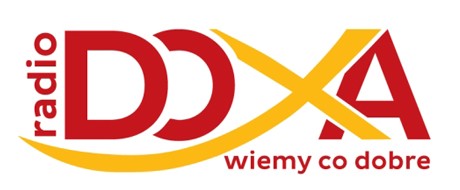 Bożena Stajer, lat 61, zam. na ul. Skłodowskiej (pogrzeb w poniedziałek o 10.oo)Maria Czarnecka, lat 74, zam. na ul. Waryńskiego (pogrzeb w poniedziałek o 12.oo)Hildegarda Kobylak, lat 89, zam. na ul. Polnej (pogrzeb we wtorek o 13.oo)Irmgarda Mrosek, lat 85, zam. na ul. Katowickiej (pogrzeb w środę o 13.oo)Wieczny odpoczynek racz zmarłym dać Panie. ______________________________________________________________________________„Dusze sprawiedliwych są w ręku Boga... 	Księga Mądrości 3,1.9	. . . . . . . . . . . . . . . . . . . . . . . . . . . . . . . . . . . . . . . . . . . . . . . . . . . . . . . . . . . . . . . . . . . . . . . . . . . . . . . .  . . . .. .. . . . . . . . . . . . . . . . . . . . . . . . . . . . . . . . . . . . . . . . . . . . . . . . . . . . . . . . . . . . . . . . . . . . . . . . . . . . . . . . . . . . . . . . . . . . . . . . . . . . . . . . . . . . . . . . . . . . . . . . . . . . . . . . . . . . . . . . . . . . . . . . . .. . . . . . . . . . . . . . . . . . . . . . . . . . . . . . . . . . . . . . . . . . . . . . . . . . . . . . . . . . . . . . . . . . . . . . . . . . . . . . . . . . . . . . . . . . . . . . . . . . . . . . . . . . . . . . . . . . . . . . . . . . . . . . . . . . . . . . . . . . . . . . . . . . . . . . . . . . . . . . . . . . . . . . . . . . . . . . . . . . . . . . . . . . . . . . . . . . . . . . . . . . . . . . . . . . . . . . . . . . . . . . . . . . . . . . . . . . . . . . . . . . . . . . . . . . . . . . . . . . . . . . . . . . . . . . . . . . . . . . . . . . . . . . . . . . . . . . . . . . . . . . . . . . . . . . . . . . . . . . . . . .        Bardzo prosimy o czytelne pisanie imion i nazwisk